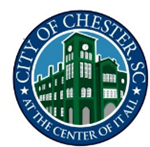 MEETING AGENDA Thursday, October 19, 2023Chester City Hall 6:30pm100 West End Street  Chester, SC In Person/Virtual                                                         https://us02web.zoom.us/j/85993100251Call to OrderPrayerApproval of AgendaRoll CallDeputy Police Chief’s ReportFire Chief's ReportCalendarSpeed LimitsComprehensive Fee ScheduleComments Adjourn 